 следствие, освобождение от занятий не менее чем на один день, либо смерть воспитанника, если указанные несчастные случаи произошли: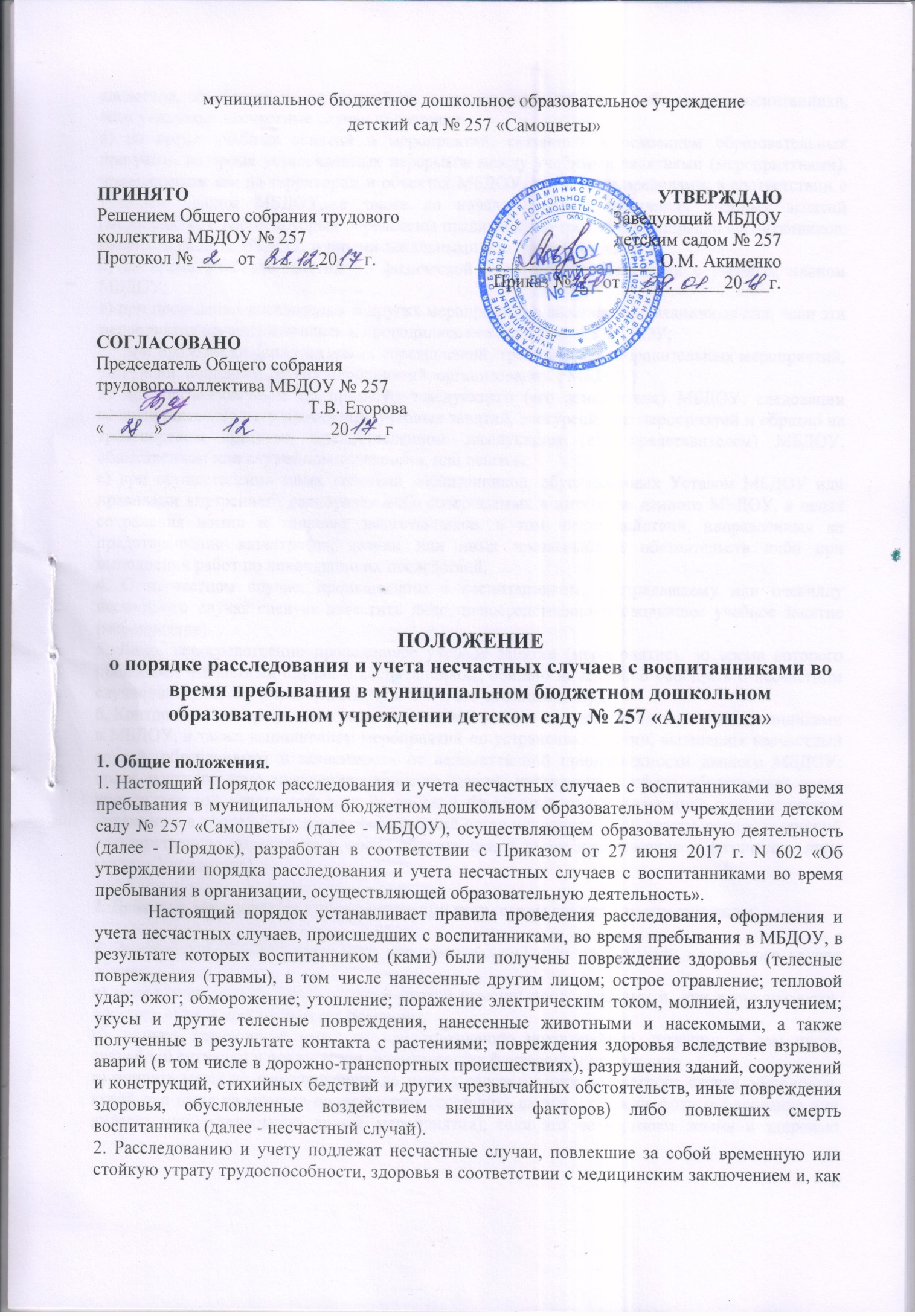 а) во время учебных занятий и мероприятий, связанных с освоением образовательных программ, во время установленных перерывов между учебными занятиями (мероприятиями), проводимыми как на территории и объектах МБДОУ, так и за ее пределами, в соответствии с учебным планом МБДОУ, а также до начала и после окончания учебных занятий (мероприятий), время которых определены правилами внутреннего распорядка воспитанников, графиком работы МБДОУ, и иными локальными нормативными актами;б) во время учебных занятий по физической культуре в соответствии с учебным планом МБДОУ;в) при проведении внеклассных и других мероприятий в выходные, праздничные дни, если эти мероприятия организовывались и проводились непосредственно МБДОУ;г)  при проведении физкультурных соревнований, тренировок, оздоровительных мероприятий, экскурсий, походов и других мероприятий, организованных МБДОУ;д) при организованном по приказу  заведующего (его заместителя) МБДОУ, следовании воспитанников к месту проведения учебных занятий, экскурсий или мероприятий и обратно на транспортном средстве, предоставленном заведующим (его представителем) МБДОУ, общественном или служебном транспорте, или пешком;е) при осуществлении иных действий воспитанников, обусловленных Уставом МБДОУ или правилами внутреннего распорядка либо совершаемых в интересах данного МБДОУ, в целях сохранения жизни и здоровья воспитанников, в том числе действий, направленных на предотвращение катастрофы, аварии или иных чрезвычайных обстоятельств либо при выполнении работ по ликвидации их последствий.4. О несчастном случае, происшедшим с воспитанником, пострадавшему или очевидцу несчастного случая следует известить лицо, непосредственно проводившее учебное занятие (мероприятие).5. Лицо, непосредственно проводившее учебное занятие (мероприятие), во время которого произошел несчастный случай с воспитанником, обязано немедленно сообщить о несчастном случае заведующему учреждением (или лицу, его замещающему);6. Контроль за своевременным расследованием и учетом несчастных случаев с воспитанниками в МБДОУ, а также выполнением мероприятий по устранению причин, вызвавших несчастный случай, обеспечивают в зависимости от ведомственной принадлежности данного МБДОУ: орган местного самоуправления, осуществляющий управление в сфере образования; орган исполнительной власти субъекта Российской Федерации, осуществляющий государственное управление в сфере образования; федеральный орган исполнительной власти, осуществляющий государственное управление в сфере образования, а также юридические и физические лица (далее - Учредитель).2. Действия заведующего учреждением при несчастном случае с воспитанником.7. Заведующий МБДОУ (или лицо, его замещающее), при наступлении несчастного случая обязан:а) немедленно организовать оказание первой помощи пострадавшему и, при необходимости, доставку его в медицинскую организацию;б) принять неотложные меры по предотвращению чрезвычайной ситуации, в том числе аварийной ситуации и воздействия травмирующих факторов на других лиц;в) принять меры по фиксированию до начала расследования несчастного случая обстановки, какой она была на момент происшествия (составить схемы, провести фотографирование или видеосъемку, осуществить другие мероприятия), если это не угрожает жизни и здоровью других лиц и не ведет к катастрофе, аварии или возникновению иных чрезвычайных обстоятельств;г) принять меры к устранению причин, вызвавших несчастный случай;д) проинформировать о несчастном случае с воспитанником Учредителя, а также родителей или законных представителей пострадавшего (далее - родители или законные представители);е) принять иные необходимые меры по организации и обеспечению надлежащего и своевременного расследования несчастного случая и оформлению материалов расследования.8. При групповом несчастном случае (происшедшем с двумя воспитанниками или более, независимо от степени тяжести полученных повреждений здоровья), несчастном случае, в результате которого воспитанник получил тяжелые повреждения здоровья (далее - тяжелый несчастный случай) или несчастном случае со смертельным исходом заведующий Учреждением, обязан в течение суток с момента, как стало известно о происшедшем соответствующем несчастном случае, направить сообщение о несчастном случае, рекомендуемый образец которого приведен в приложении N 1 к Порядку (далее - сообщение) по телефону, электронной почте, а также посредством иных доступных видов связи:а) в территориальный орган Министерства внутренних дел Российской Федерации;б) родителям или законным представителям пострадавшего;в) Учредителю.3. Организация расследования несчастного случая с воспитанником9. При расследования несчастного случая, в результате которого воспитанник получил легкие повреждения здоровья, заведующим МБДОУ, незамедлительно создается комиссия по расследованию несчастного случая в составе не менее трех человек.Состав комиссии утверждается распорядительным актом, приказом заведующего МБДОУ.Комиссию возглавляет заведующий (или лицо, его замещающее) МБДОУ.В состав комиссии в обязательном порядке включаются:специалист по охране труда или лицо, на которое заведующим, возложены обязанности специалиста по охране труда, прошедшее обучение по вопросам охраны труда (далее – представитель учреждения);Лица, непосредственно проводившие учебные занятия (мероприятия) и (или) осуществлявшие руководство за безопасным проведением данных учебных занятий (мероприятий), во время которых произошел несчастный случай с воспитанником, в состав комиссии не включаются.Расследование проводится комиссией в течение трех календарных дней с момента происшествия.10. При расследовании группового несчастного случая, тяжелого несчастного случая, либо несчастного случая со смертельным исходом, комиссия по расследованию несчастного случая создается Учредителем незамедлительно.Состав комиссии утверждается распорядительным актом Учредителя.Комиссию возглавляет руководитель Учредителя или уполномоченное им лицо.В состав комиссии включаются представители МБДОУ, в которой произошел несчастный случай, представитель выборного органа первичной профсоюзной организации.В состав комиссии могут быть по согласованию включены представители Министерства образования и науки,  Профессионального союза работников народного образования и науки Российской Федерации.Лица, непосредственно проводившие учебные занятия (мероприятия) и (или) осуществлявшие руководство за безопасным проведением данных учебных занятий (мероприятий), во время которых произошел несчастный случай с воспитанником, в состав комиссии не включаются.Расследование проводится комиссией в течение пятнадцати календарных дней с момента происшествия.11. О несчастном случае (в том числе групповом), который по прошествии времени перешел в категорию тяжелого несчастного случая или несчастного случая со смертельным исходом, заведующий МБДОУ, в течение трех суток после получения информации о последствиях несчастного случая направляет сообщение:а) Учредителю;б) в территориальный орган Министерства внутренних дел Российской Федерации;12. Несчастный случай, о котором не было своевременно сообщено заведующему МБДОУ, или в результате которого утрата здоровья у воспитанника наступила не сразу, расследуется комиссией по расследованию несчастного случая в соответствии с квалификацией несчастного случая согласно Порядку по заявлению родителей (законного представителя) несовершеннолетнего пострадавшего в течение одного месяца со дня поступления указанного заявления в организацию, осуществляющую образовательную деятельность.Срок подачи заявления не ограничен.13. При необходимости проведения дополнительной проверки обстоятельств несчастного случая срок расследования несчастного случая с воспитанником в Учреждении, может быть продлен распорядительным актом заведующего МБДОУ или Учредителем, утвердившим состав комиссии, с учетом изложенных председателем комиссии причин продления, до тридцати календарных дней.14. Каждый родитель (законный представитель) несовершеннолетнего пострадавшего имеют право на личное участие в расследовании несчастного случая (без включения в состав комиссии), а также на ознакомление с материалами расследования несчастного случая.4. Порядок работы комиссий при расследовании несчастного случая с воспитанниками15. Комиссия МБДОУ по расследованию несчастного случая обязана:а) получить письменное объяснение от должностного лица, проводившего учебное занятие (мероприятие), во время которого произошел несчастный случай, лица, на которое было возложено обеспечение соблюдения безопасных условий проведения учебного занятия или мероприятия;б) составить протокол опроса очевидцев несчастного случая, должностного лица, проводившего учебное занятие (мероприятие) в организации, осуществляющей образовательную деятельность, рекомендуемый образец которого приведен в приложении N 2 к Порядку;в) запросить в медицинской организации медицинское заключение о характере полученных повреждений здоровья в результате несчастного случая и степени их тяжести, а также о возможном нахождении пострадавшего в состоянии алкогольного, наркотического или токсического опьянения (далее - медицинское заключение) или заключение о причине смерти;г) составить протокол осмотра места несчастного случая, рекомендуемый образец которого приведен в приложении N 3 к Порядку, схему места несчастного случая, произвести, по возможности, фотографирование или видеосъемку;д) изучить документы, характеризующие условия осуществления образовательной деятельности, проводимого учебного занятия (мероприятия);е) сделать выписки из журнала регистрации инструктажа по технике безопасности с сотрудниками МБДОУ;ж) ознакомиться с инструкциями, положениями, приказами и другими актами, устанавливающими меры, обеспечивающие безопасные условия проведения образовательной деятельности, и ответственных за это лиц;з) составить акт о расследовании несчастного случая с воспитанником, рекомендуемый образец которого приведен в приложении N 4 к Порядку.16. Комиссия, созданная Учредителем для расследования несчастного случая, обязана:а) получить письменное объяснение от пострадавшего (по возможности), должностного лица, проводившего учебное занятие (мероприятие), во время которого произошел несчастный случай, лица, на которое было возложено обеспечение соблюдения безопасных условий проведения учебного занятия или мероприятия;б) составить протокол опроса очевидцев несчастного случая, должностного лица, проводившего учебное занятие (мероприятие) в МБДОУ, рекомендуемый образец которого приведен в приложении N 2 к Порядку;в) запросить в медицинской организации медицинское заключение или заключение о причине смерти;г) составить протокол осмотра места несчастного случая, рекомендуемый образец которого приведен в приложении N 3 к Порядку, схему места несчастного случая, произвести, по возможности, фотографирование или видеосъемку;д) изучить документы, характеризующие условия осуществления образовательной деятельности, проводимого учебного занятия (мероприятия);е) сделать выписки из журнала регистрации инструктажа по технике безопасности с сотрудниками МБДОУ;ж) ознакомиться и сделать выписки из инструкций, положений, приказов и других актов, устанавливающих меры, обеспечивающие безопасные условия проведения образовательной деятельности, и ответственных за это лиц;з) составить акт о расследовании группового несчастного случая, тяжелого несчастного случая, либо несчастного случая со смертельным исходом с воспитанником , рекомендуемый образец которого приведен в приложении N 5 к Порядку (при групповом несчастном случае акт о несчастном случае с воспитанником составляется на каждого пострадавшего).17. По требованию комиссии заведующий МБДОУ, в которой произошел несчастный случай с воспитанником, в необходимых для проведения расследования случаях, за счет средств МБДОУ, обеспечивает получение от компетентных органов экспертного заключения по результатам:технической экспертизы (транспортного средства, элементов и конструкций здания, спортивного и иного инвентаря, электроприборов и оборудования, проектной документации и другого);медицинской экспертизы;экспертизы качества медицинской помощи;ветеринарно-санитарной экспертизы;или иной необходимой для расследования экспертизы.18. Медицинская организация, в которую доставлен пострадавший в результате несчастного случая, произошедшего во время пребывания в МБДОУ, обязана по запросу заведующего МБДОУ, выдать медицинское заключение или заключение о причине смерти.19. Материалы расследования несчастного случая с воспитанником включают:а) распорядительный акт о создании комиссии по расследованию несчастного случая;б) письменное объяснение от сотрудника МБДОУ, во время проведения занятия (мероприятия) которым произошел несчастный  случай;в) протокол опроса очевидцев несчастного случая, должностного лица, проводившего учебное занятие (мероприятие);г) планы, эскизы, схемы, протокол осмотра и описания места несчастного случая, при необходимости фото- и видеоматериалы;д) информацию о проведенных мероприятиях по предупреждению травматизма с пострадавшим;е) экспертные заключения специалистов, результаты технических расчетов, лабораторных исследований и испытаний (при необходимости);ж) медицинское заключение или заключение о причине смерти (в случае их представления лицами, имеющими право на их получение);з) выписки из инструкций, положений, приказов и других актов, устанавливающих меры, обеспечивающие безопасные условия проведения образовательной деятельности и ответственных за это лиц;и) другие документы по усмотрению комиссии.20. Акт о расследовании несчастного случая с воспитанниками составляется в трех экземплярах и не позднее трех рабочих дней после завершения расследования утверждается заведующим МБДОУ, и заверяется печатью данной организации (при наличии).Первый экземпляр акта о расследовании несчастного случая выдается родителям (законному представителю) несовершеннолетнего пострадавшего.Второй экземпляр акта о расследовании несчастного случая с воспитанником вместе с материалами расследования хранится в в течение сорока пяти лет.Третий экземпляр акта о расследовании несчастного случая с воспитанником вместе с копиями материалов расследования направляется Учредителю.Информация о несчастном случае регистрируется МБДОУ, в журнале регистрации несчастных случаев с воспитанниками, рекомендуемый образец которого приведен в приложении N 6 к Порядку (далее - журнал регистрации).22. Акт о расследовании группового несчастного случая, тяжелого несчастного случая либо несчастного случая со смертельным исходом с воспитанниками составляется в двух экземплярах.Первый экземпляр акта о расследовании группового несчастного случая, тяжелого несчастного случая либо несчастного случая со смертельным исходом с воспитанником вместе с материалами расследования хранится у Учредителя.Второй экземпляр акта о расследовании группового несчастного случая, тяжелого несчастного случая либо несчастного случая со смертельным исходом с воспитанником с копиями материалов расследования хранится в МБДОУ, в которой произошел групповой несчастный случай либо несчастный случай со смертельным исходом в течение сорока пяти лет.Информация о групповом несчастном случае, тяжелом несчастном случае, несчастном случае со смертельным исходом регистрируется организацией, осуществляющей образовательную деятельность, в журнале регистрации.Копии акта о расследовании группового несчастного случая, тяжелого несчастного случая либо несчастного случая со смертельным исходом с воспитанниками в течение трех рабочих дней после его регистрации направляются:А)родителям (законному представителю) несовершеннолетнего пострадавшего;б) органам местного самоуправления;в) в Министерство образования и науки Российской Федерации (по запросу) г) в территориальный орган Министерства внутренних дел (с приложением копий материалов расследования);22. Документы по расследованию каждого несчастного случая с воспитанниками, оформляемые согласно настоящему Порядку, составляются на русском языке либо на русском языке и государственном языке субъекта Российской Федерации, на территории которого произошел несчастный случай.23. В соответствии с настоящим Порядком и по решению комиссии, созданной по расследованию несчастных случаев, в соответствии с квалификацией несчастного случая в зависимости от конкретных обстоятельств могут квалифицироваться как несчастные случаи, не связанные с образовательной деятельностью:несчастный случай, повлекший смерть воспитанника вследствие общего заболевания, подтвержденного медицинскими организациями и следственными органами;Акт о расследовании несчастного случая, не связанного с образовательной деятельностью, в зависимости от квалификации несчастного случая составляется по рекомендуемым образцам, приведенным в приложениях N 4, N 5 к Порядку, в двух экземплярах.Первый экземпляр акта о расследовании несчастного случая, не связанного с образовательной деятельностью, выдается на руки родителям (законному представителю) несовершеннолетнего пострадавшего.Второй экземпляр акта о расследовании несчастного случая, не связанного с образовательной деятельностью, вместе с материалами расследования хранится в МБДОУ                в течение сорока пяти лет.При этом количество выдаваемых экземпляров зависит от числа пострадавших.Несчастные случаи, квалифицированные комиссией как не связанные с образовательной деятельностью, также фиксируются в журнале регистрации.24. Заведующий МБДОУ, создавший комиссию по расследованию несчастного случая обязан своевременно расследовать и учитывать несчастные случаи с воспитанниками, разрабатывать и реализовывать мероприятия по их предупреждению.Учет несчастных случаев с воспитанниками и принятие мер по устранению причин несчастного случая в МБДОУ осуществляет заведующий МБДОУ, в котором произошел несчастный случай, путем фиксации в журнале регистрации несчастных случаев с воспитанниками.25. Разногласия, возникшие между родителями (законными представителями) несовершеннолетнего пострадавшего и комиссией, созданной по расследованию несчастных случаев в соответствии с квалификацией несчастного случая по итогам расследования несчастного случая с воспитанником, а также в случае отказа заведующего МБДОУ, проводить расследование несчастного случая с воспитанниками во время его пребывания в МБДОУ, рассматриваются в судебном порядке.V. Порядок представления отчетов о несчастных случаяхс воспитанниками26. МБДОУ, до 20 января наступившего года направляют Учредителю отчет о происшедших несчастных случаях с воспитанниками за истекший год, рекомендуемый образец которого приведен в приложении N 7 к Порядку.27. На основании представленных отчетов о происшедших несчастных случаях Министерство образования и науки Российской Федерации формирует обобщенные сведения о происшедших несчастных случаях с воспитанниками во время их пребывания в организациях, осуществляющих образовательную деятельность, по Российской Федерации.Приложение N 1Сообщение о несчастном случае1. Наименование организации, осуществляющей образовательную деятельность, адрес, телефон, факс, адрес электронной почты, наименование учредителя, в ведении которого находится организация, осуществляющая образовательную деятельность.2. Дата, время (местное), место несчастного случая, проводимое учебное занятие (мероприятие) и краткое описание обстоятельств, при которых произошел несчастный случай, классификация несчастного случая.3. Число пострадавших, в том числе погибших (если таковые имеются).4. Фамилия, имя, отчество (при наличии), год рождения пострадавшего (пострадавших), в том числе погибшего (погибших).5. Характер полученных повреждений здоровья (при групповых несчастных случаях указывается для каждого пострадавшего отдельно).6. Фамилия, имя, отчество (при наличии), занимаемая должность передавшего сообщение, дата и время (местное) сообщения.7. Фамилия, имя, отчество (при наличии), занимаемая должность принявшего сообщение, дата и время (местное) получения сообщения.Приложение N 2ПРОТОКОЛопроса очевидца несчастного случая, должностного лица,проводившего учебное занятие (мероприятие) в МБДОУ______________________                          "__" ______________ 20__ г.  (место составления      протокола)                                        Опрос начат   в ____ час. ____ мин.                                        Опрос окончен в ____ час. ____ мин.Комиссией в составе:Председателя  комиссии по расследованию несчастного случая с воспитанниками в МБДОУ, осуществляющем образовательную деятельность______________________________________________________________________,(фамилия, имя, отчество (при наличии) руководитель организации,осуществляющей образовательную деятельность)/учредитель/членов/ ______________________________________________________________,               (фамилия, имя, отчество (при наличии) членов комиссии             организации, осуществляющей образовательную деятельность)образованной распорядительным актом ___________________________________,    (указываются реквизиты распорядительного акта)____________________________      (должность, фамилия, имя, отчество (при наличии), председателя комиссии /члена комиссии/, производившего опрос)в помещении ______________________________произведен опрос              (указать место проведения опроса) очевидца несчастного случая, должностного лица организации, осуществляющей образовательную деятельность:______________________________________________________________________                           (нужное подчеркнуть)1) фамилия, имя, отчество (при наличии) ___________________________________2) дата рождения __________________________________________________________3) место рождения _____________________________________________________4) место жительства и (или) регистрации  _______________________________телефон _______________________________________________________________5) место работы или учебы  _____________________________________________6) должность __________________________________________________________7) иные данные о личности опрашиваемого _____________________________           ________________________________                                         (подпись, фамилия, имя, отчество  (при наличии) опрашиваемого)Иные лица, участвовавшие в опросе _______________________________________                                    (фамилия, имя, отчество (при наличии)                                  лиц, участвовавших в опросе: другие члены                                    комиссии по расследованию несчастного                                       случая с воспитанниками, законные                                               представители)______________________________________________________________________    По существу несчастного случая,    происшедшего                              "__" ______________ 20__ г. с______________________________________, могу сообщить следующее:     (фамилия, имя, отчество (при наличии)                 пострадавшего)______________________________________________________________________   (излагаются обстоятельства, при которых произошел несчастный случай,        и информация опрашиваемого, а также поставленные перед ним                         вопросы и ответы на них)_________________________________________________________________________________________________________      (подпись, фамилия, имя, отчество  (при наличии) опрашиваемого, дата)                            (подпись, фамилия, имя, отчество (при наличии)                                   лица, проводившего опрос, дата)_______________________________________________                           (подписи, фамилии, имена, отчества (при наличии)                               иных лиц, участвовавших в опросе, дата)_________________________________________С настоящим протоколом ознакомлен _________________________ (подпись, фамилия, имя, отчество                                     (при наличии) опрашиваемого, дата)Протокол прочитан вслух ___________________________________                          (подпись, фамилия, имя, отчество (при наличии)                                  лица, проводившего опрос, дата)Замечания к протоколу __________________________________________                      (содержание замечаний либо указание на их отсутствие)______________________________________________________________________Протокол опроса составлен _________________________________________(должность, фамилия, имя, отчество (при наличии)  председателя комиссии или иного лица, проводившего опрос, подпись, дата)Приложение N 3ПРОТОКОЛосмотра места несчастного случая произошедшего в МБДОУ (наименование)______________________________________________________________________           (фамилия, имя, отчество (при наличии) пострадавшего)_________________________________________       "__" ______________ 20__ г.           (место составления)                                        Опрос начат   в ____ час. ____ мин.                                        Опрос окончен в ____ час. ____ мин.Комиссией в составе:Председателя  комиссии по расследованию несчастного случая с воспитанниками  в организации, осуществляющей образовательную деятельность______________________________________________________________________(фамилия, имя, отчество (при наличии) руководителя организации,осуществляющей образовательную деятельность)/учредитель/членов/ ____________________________________________________________,               (фамилия, имя, отчество (при наличии) членов комиссии             организации, осуществляющей образовательную деятельность)образованной распорядительным актом ______________________________,(указываются реквизиты распорядительного акта)произведен осмотр места несчастного случая, происшедшего _________________,                                                         (указывается дата несчастного случая)в _____________________________________________________________________(указывается наименование организации, осуществляющейобразовательную деятельность)______________________________________________________________________(указывается   учредитель,   в   ведении  которого  находится  организация,осуществляющая образовательную деятельность)с _____________________________________________________________________            (фамилия, имя, отчество (при наличии), пострадавшего)Осмотр проводился в присутствии ______________________________                                  (фамилия, имя, отчество (при наличии),______________________________________________________________________других лиц, участвовавших в осмотре: другие члены комиссии по расследованию несчастного случая с воспитаенником, законный представитель пострадавшего)В ходе осмотра установлено:1. Обстановка и состояние места несчастного случая на момент осмотра______________________________________________________________________(изменилась или нет по свидетельству пострадавшего или очевидцев______________________________________________________________________несчастного случая, краткое изложение существа изменений)2. Описание места, где произошел несчастный случай ______________________________________________________________________________________________(точное место несчастного случая, тип (марка), вид оборудования, средстваобучения.)3.   Описание   части   оборудования  (постройки,  сооружения),  материала,инструмента,  приспособления  и  других  предметов, которыми были причиненыповреждения (травма) <*>______________________________________________________________________(указать конкретно их наличие и состояние)4.  Наличие  и  состояние защитных ограждений и других средств безопасности______________________________________________________________________(блокировок,    средств    сигнализации,    защитных    экранов,   кожухов,заземлений/занулений, изоляции проводов.)5.  Наличие и состояние средств индивидуальной защиты, которыми пользовалсяпострадавший______________________________________________________________________(наличие   средств   индивидуальной   защиты,   защитной   экипировки,   ихсоответствие нормативным требованиям)6. Наличие общеобменной и местной вентиляции и ее состояние  ___________7. Состояние освещенности и температуры  _____________________________________________________________________________________________________(наличие приборов освещения и обогрева помещений и их состояние)В ходе осмотра проводилось ______________________________                               (фотографирование, видеосъемка, прочее.)С места происшествия изъяты:__________________________________________   (перечень и индивидуальные характеристики изъятых предметов)К протоколу осмотра прилагаются:______________________________________________________________________         (схема места несчастного случая, фотографии, видеосъемка)Содержание  заявлений, поступивших перед началом, в ходе, либо по окончанииосмотра от участвующих в осмотре лиц __________________С настоящим протоколом ознакомлены______________________________________________________________________(подписи,  фамилии,  имена,  отчества (при наличии) участвовавших в осмотрелиц, дата)Замечания к протоколу______________________________________________________________________           (содержание замечаний либо указание на их отсутствие)Протокол составлен______________________________________________________________________       (должность, фамилия, имя, отчество (при наличии) председателя           (члена) комиссии по расследованию несчастного случая         с лицом, проходящим учебное занятие, проводившего осмотр)                 _________________________________________                              (подпись, дата)Приложение N 4                                                     УТВЕРЖДАЮ                                         __________________________________                                          подпись, фамилия, имя, отчество                                             (при наличии) руководителя                                            МБДОУ                                              МП _____________________                                                        (дата)АКТ N ____о расследовании несчастного случая с воспитанниками1. Дата и время несчастного случая ________________________________________                                          (час, число, месяц, год)2. Организация, осуществляющая образовательную деятельность: ______________________________________________________________________(наименование,  адрес  (место  нахождения),  фамилия,  имя,  отчество  (приналичии) учредителя______________________________________________________________________3. Комиссия по расследованию несчастного случая с воспитанниками ворганизации, осуществляющей образовательную деятельность в составе:Председателя комиссии:______________________________________________________________________,(фамилия, имя, отчество (при наличии) руководителя организации,осуществляющей образовательную деятельность)/членов/ _________________________________________________________________,           (фамилия, имя, отчество (при наличии), занимаемая должность,                                   место работы4. Сведения о пострадавшем:фамилия, имя, отчество (при наличии) __________________________________пол (мужской, женский) _________________________дата рождения _____________________________________________________________группа _______________________________________________________5.  Фамилия,  имя,  отчество  (при  наличии),  должность лица, проводившегоучебное   занятие   или   мероприятие   или  ответственного  за  проведениемероприятия, во время которого произошел несчастный случай______________________________________________________________________6.  Сведения  о  проведенных  мероприятиях  по предупреждению травматизма спострадавшим7. Место несчастного случая _______________________________________________  (краткое описание места несчастного случая (группа, участок, зал, спортивная площадка, кабинет и  прочее)   с указанием опасных и (или) вредных факторов смотра места несчастного случая, оборудования  использование которого привело к несчастному  случаю (наименование, тип, марка, год выпуска,  организация-изготовитель) (при наличии)8. Обстоятельства несчастного случая ______________________________________краткое изложение обстоятельств,  предшествовавших несчастному случаю, описание событий и действий   пострадавшего и других лиц, связанных с несчастным случаем, и другие  сведения, установленные в ходе расследования)9. Характер полученных повреждений здоровья _______________________________  (на основании медицинского заключения)  10. Нахождение пострадавшего в неадекватном состоянии ____________________________________________________  (нет, да - указать состояние и степень опьянения  в соответствии с результатом освидетельствования,  если не проводилось - указать)11. Очевидцы несчастного случая___________________________________________               (фамилия, имя, отчество (при наличии)12.Причины несчастного случая _______________________________(указать основную и сопутствующие причины несчастного случая)13. Несчастный случай _____________________________ с образовательной                        (связан/не связан – указывается соответствующее)деятельностью.14. Лица, допустившие нарушения законодательных и иных нормативных правовых и локальных актов, явившихся причинами несчастного случая:______________________________________________________________________(фамилии,  имена, отчества (при наличии), должности (профессии) с указанием статей,  пунктов  законодательных,  иных  нормативных  правовых и локальных нормативных  актов,  предусматривающих  их  ответственность  за  нарушения, явившиеся  причинами  несчастного случая, указанными в пункте 12 настоящего акта)15. Мероприятия по устранению причин несчастного случая    Председатель комиссии ________________________________   __________                          (подпись, расшифровка подписи)     (дата)    Члены комиссии:       ________________________________   __________                          (подпись, расшифровка подписи)     (дата)Акт в ____ экз. составлен "__" ____________ 20__ г.  Приложение N 5АКТ N ____              о расследовании группового несчастного случая, тяжелого несчастного случая либо несчастного случая    со смертельным исходом с воспитанникомРасследование _________________________________________ несчастного случая, (группового, тяжелого, со смертельным исходом)происшедшего _________________________________________в,                          (дата и время несчастного случая)______________________________________________________________________          (указывается наименование организации, осуществляющейобразовательную деятельность)______________________________________________________________________    (указывается учредитель, в ведении которого находится организация,               осуществляющая образовательную деятельность)______________________________________________________________________      (должность, фамилия, имя, отчество (при наличии) руководителя)проведено в период с "__" __________ 20__ г. по "__" __________ 20__ г.Комиссия по расследованию несчастного случая с воспитанниками в организации,осуществляющей образовательную деятельность в составе:Председателя комиссии:______________________________________________________________________(фамилия, имя, отчество (при наличии) руководителя организации,осуществляющей образовательную деятельность)/членов/ _________________________________________________________________,           (фамилия, имя, отчество (при наличии), занимаемая должность,                                   место работыс участием ______________________________________________________________________(фамилия, имя, отчество (при наличии), занимаемая должность, место работы)Сведения о пострадавшем (пострадавших)____________фамилия, имя, отчество (при наличии) ___________________________пол (мужской, женский) ______________________дата рождения _____________________________________________________________группа2.  Фамилия,  имя,  отчество (при наличии), должность лица, непосредственнопроводившего учебное занятие или мероприятие мероприятия, во время которогопроизошел несчастный случай___________________________________3.  Сведения  о  проведенных  мероприятиях  по предупреждению травматизма спострадавшим ______________________________________________________________4. Место несчастного случая _____________________________________________(краткое описание места несчастного случая (аудитория, лаборатория, класс, прочее.) с указанием опасных и (или) вредных факторов со ссылкой на сведения, содержащиеся в актеосмотра места несчастного случая, оборудования, использование которого привело к несчастному случаю (наименование, тип, марка, год выпуска, организация-изготовитель) (при наличии)5. Обстоятельства несчастного случая _____________________  (краткое изложение обстоятельств, предшествовавших несчастному случаю,    описание событий и действий  пострадавшего и других лиц, связанных с несчастным случаем, и другие  сведения, установленные   в ходе расследования)6. Характер полученных повреждений здоровья _______________________________(на основании медицинского заключения)7. Причины несчастного случая _____________________________________________  (указать основную и сопутствующие причины несчастного случая со ссылками на нарушенные, требования законодательных и иных нормативных  правовых актов, локальных нормативных актов)8.  Лица,  ответственные  за  допущенные  нарушения  законодательных и иныхнормативных  правовых  и  локальных  нормативных актов, явившихся причинами несчастного случая:______________________________________________________________________(фамилия,   имя,  отчество  (при  наличии),  должность  (профессия)  лиц  с указанием  статей,  пунктов  законодательных,  иных  нормативных правовых и локальных   нормативных   актов,   предусматривающих   ответственность   за нарушения,  явившиеся  причинами  несчастного случая, указанными в пункте 7 настоящего акта)9. Несчастный случай _____________________________ с образовательной                       (связан/не связан - указывается                               соответствующее) ______________деятельностью.10. Учет несчастного случая ________________________________   (указывается наименование организации(фамилия, имя, отчество (при наличии),   руководителя организации),  где подлежит учету и несчастный случай)11. Мероприятия по устранению причин несчастного случая12. Прилагаемые материалы расследования:______________________________________________________________________         (перечислить прилагаемые к акту материалы расследования)    Председатель комиссии ________________________________________                               (подпись, расшифровка подписи)   (дата)          Члены комиссии: ________________________________________  _______                          (подпись, расшифровка подписи)   (дата)                          ________________________________________  _______Акт в ____ экз. составлен "__" ____________ 20__ г МППриложение N 6ЖУРНАЛрегистрации несчастных случаев с воспитанниками        в _________________________________________________________(наименование учреждения)В графе 6 указывается вид происшествия, вследствие которого воспитанник получил травму: падение, в том числе на лестничном марше, площадке, в классе, с высоты собственного роста; вследствие столкновения с другим воспитанником, с предметом; нанесение телесных повреждений другим лицом; удар о металлический предмет; удар рукой (ногой) о стену (парту, стол); воздействие вращающегося предмета (летящего, брошенного); поражение электрическим током, воздействие острым (колющим) предметом; повреждения, полученные при дорожно-транспортном происшествии и прочее.Приложение N 7Отчетность - годоваяКому представляется	______________________________________(наименование, адрес получателя)Статистическую отчетность представляют федеральные органы исполнительной власти; органы исполнительной власти субъектов Российской Федерации, осуществляющие государственное управление в сфере образования; организации, осуществляющие образовательную деятельность:	Сроки представления1. Организации, осуществляющие образовательную деятельность - учредителю	до 20 январяНаименование отчитывающейся организации	, Почтовый адрес	ОТЧЕТо происшедших несчастных случаях с воспитанниками МБДОУ за 20__ годДолжностное лицо,ответственное запредставлениестатистической информации(от имени юридическоголица)                     _________________________________________________                           (должность)  (подпись)  (фамилия, имя, отчество                                                         (при наличии)М.П.                      _________________________________________________                          (фамилия, имя, отчество    (номер      контактного  телефона, Дата составления                             Документа)N п/пНаименование мероприятияСрок исполненияИсполнительОтметка о выполненииN п/п	Наименование мероприятияСрок исполненияИсполнительОтметка о выполненииN п/пДата, время происшедшего несчастного случаяФамилия, имя, отчество, дата и год рождения пострадавшегогруппаМесто несчастного случаяВид происшествияКраткие обстоятельства и причины несчастного случаяN и дата составления актаКоличество дней нетрудоспособности в связи с несчастным случаем,диагноз по справкеПоследствия несчастного случаяПринятые меры по устранению причин несчастного случая ВыздоровелУстановлена инвалидность I, II или III группы/категория "ребенок-инвалид"	Смертельный исход	N п/пУчреждениеМесто происшествия несчастного случаяВсего пострадавших в результате несчастных случаевВ том числе занятия и мероприятия, перерывы между ними, в соответствии с учебным планомЗанятия по физической культуре	Внеаудиторные, внеклассные и другие мероприятия в выходные, праздничные дни оздоровительные мероприятия, спортивные лагеря, загородные дачи, экскурсии, походы, прогулкиВсего пострадавших в результате несчастных случаев с тяжелыми последствиями, установлена инвалидность I, II, III группы/категория "ребенок-инвалид"Со смертельным  исходом